KEYSTONE 2022-2023Cultivating and Connecting CommunityLocation: Daly Elementary SchoolProgram Days/Times: 3:15 pm-5:30 pm, Monday-ThursdayStart Date: Tuesday, September 6th, 2022End Date: Thursday, May 25th, 2023Grades: K-5th GradeApplications will be available after the Parent Meeting at the Daly and HMS main offices as well as on the District website Space is limited and will be filled on a first come first served basis by those who submit a fully completed application to either main office. You will be notified prior to the start of the program if your student is in the program or on the waitlist.Thanks to the 21st Century grant, there is no cost to participate in Keystone this school year!Keystone will be based out of the multi-purpose gym at Daly Elementary. Pick-up will occur at the double doors next to the gym alongside Mustang Way on the Southside of the building between 5:00-5:30 pm.Keystone will offer full-day programming from 8:00 am-5:30 pm on the following 6 dates as there is no school for teacher professional development:September 23rd, November 4th, January 20th, February 17th, March 10th and May 19th***There is NO BUS service (pick-up or drop-off) on these full-day Fridays!***Four Family Nights are scheduled from 5:00-6:00 pm on the following dates: October 27th, December 15th, March 23rd, and May 25th. There will be a light dinner, games and a showcase of what we’ve been up to at Keystone!Questions?: Contact Bryan Dufresne dufresneb@hsd3.org  (406) 361.0538DETACH and KEEP the first page and the calendar for Your Records!KEYSTONE 2022-2023 (application)Student First Name:	 MI:	Last:	Birthday: 	 Gender (M/F) 	Age: 	Grade (for ‘22-’23 school year):	Ethnicity: 		IEP/504 Plan: Yes / No	Teacher?: 	Please list in the order you would like to be contacted.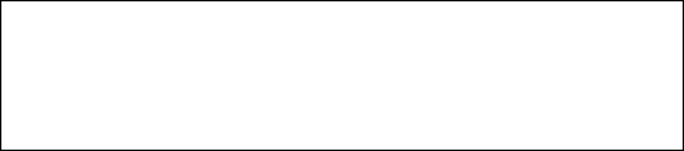 Name: 	Phone 1:	Phone 2:	Relationship:		Address:	Name: 	Phone 1:	Phone 2:	Relationship:	 Address:	Name: 	Phone 1:	Phone 2:	Relationship:	 Address:	Incomplete applications will not be accepted and your child will not be registered!Medical InformationParticipants in the Keystone Program will be involved in physical activities, activities outdoors, and activities with art supplies. It is important that we be aware of any allergies or medical conditions that may affect your child’s participation.Doctor Name: 	Phone: 	Serious Health Issues: No	Yes	If Yes, explain 	Medications: No	Yes	If Yes, explain 	Allergies: No	Yes	If Yes, explain 	FeesThe Keystone Program, thanks to the 21st Century federal grant, is free to ALL participants. Regular participation is expected for all Keystone students.AttendancePlease check off each day that your student plans to attend Keystone.Will there be consistent variations in attendance (i.e. sports, doctor appointments, etc.)?Pick-UpThe pick-up time will be between 5:00-5:30 pm each day. Bus riders will leave Keystone at 5:10 pm each day. Please mark the ONE that applies and then initial your consent to the manner in which your student will be picked up. Pick-Up will take place at the old Daly main entrance on the South side of the building.I understand that my student will be a bus rider to this address: 	.Initial:	I understand that I will pick up my student between 5:00-5:30 pm.Initial:	I understand that my student will walk home at 5:30 pm.Initial:	Repetitive tardiness in pick-up can result in removal from the program.Parent Permission FormAs the parent or legal guardian of 	, I hereby give permission for my child to participate in the Keystone Program sponsored by the Hamilton School District. In consideration of the district’s agreement to allow my child to participate in the referenced program, I agree to accept responsibility for any loss, damage, or injury to my child that occurs during my child’s participation in this program that is not the result of fraud, willful injury to a person or property or the willful or negligent violation of a law by a trustee, employee or agent of the Keystone Program. By signing below, I am stating that I have read and understood the above.Signature	DateMedical ReleaseI hereby authorize the staff of the Keystone Program volunteers, coaches, trainers, supervisors, instructors and drivers as my agents, to consent to medical, surgical or dental examination and/or treatment. In case of emergency, I hereby authorize treatment and/or care at any hospital or by licensed medical personnel. Staff will NOT medicate children. Parents/guardians are ENTIRELY responsible for medications and for personally arranging for or ensuring the proper and timely medicating of their child.Initial:	TransportationI hereby give my child permission to travel in school district busses or vehicles for field trips. Initial:	Data ReleaseThe Keystone Program receives funding through federal grants. To fulfill the requirements of that grant, it is necessary for information to be provided to the Montana Office of Public Instruction through a secure website. This information is used to track the effectiveness of the Program. Information required by OPI includes student name, grade level, ethnicity and teacher, after-school program attendance records, academic achievement, student enrollment in the Free/Reduced Lunch Program. I hereby authorize for this information to be posted on the secure OPI website for the purposes of grant management.Initial:	Picture ReleaseFor internal and external use, I acknowledge that the Keystone Program and/or its sponsors may utilize film, print, and digital images of a student or a family, which may be taken during involvement in program activities. I consent to such uses & hereby waive all rights to compensation.Initial:	Parent ContractI understand the following things about my child’s participation in the Keystone Program:It is a privilege for my child to participate in the Keystone Program and not a requirement. If my child’s behavior becomes disruptive or destructive, I realize that they may no longer be allowed to participate.If I am going to be late in picking my child up I will contact the program to make arrangements. I understand that I may be charged at an hourly rate if I am habitually or excessively late. I understand that my child may be asked to take a break or may be removed from the program if I am habitually or excessively late.I understand that the program staff will be taking the children outdoors and on field trips as much as possible. If I need to pick my child up earlier than the normal time I will call in advance to arrange for my child.Knowing that the program staff is going to be engaging my child in as many activities as possible, I will send him or her with lunch and snacks. I also will send my child in clothing that is comfortable and appropriate for the weather.If I have concerns or questions about the program, I know that I can contact program staff.Parent Signature	DateStudent ContractPlease read the following contract with your child and have them sign it so we know they understand!I understand that participating in the Keystone Program is a privilege. Even though it is not exactly the same as being in my classroom at school, I know that I have to show the same good behavior. I understand that while at Keystone I need to have respect in three main areas:Respect for the teachers: this means that I have to listen while they are talking, follow their directions the first time I am asked, and look for ways that I can help.Respect for each other: this means that I am going to be kind to the other students at the program, thinking about how my words or actions might hurt others or make it less fun for them to be at Keystone.Respect for the space: I know that we are very lucky to get to have our program in the school and I know how hard the custodians have to work to keep it clean. So I will do everything I can to make their job easier. I also know that we will be out on field trips a lot and it will be very important for me to listen to the instructions of the teacher so that I can treat those spaces with respect.I know that if my behavior hurts the other students or keeps them from having a good time at Keystone, I will not be allowed to come anymore. So I will talk with the teachers if I have problems and let the teachers help me fix them. I will come to the program every day with my best attitude, ready to have fun and learn! Student Signature							Date2022-2023 KEYSTONE calendar2022-2023 KEYSTONE calendar2022-2023 KEYSTONE calendar2022-2023 KEYSTONE calendar2022-2023 KEYSTONE calendar2022-2023 KEYSTONE calendar2022-2023 KEYSTONE calendar2022-2023 KEYSTONE calendar2022-2023 KEYSTONE calendar2022-2023 KEYSTONE calendar2022-2023 KEYSTONE calendar2022-2023 KEYSTONE calendar2022-2023 KEYSTONE calendar2022-2023 KEYSTONE calendar2022-2023 KEYSTONE calendar2022-2023 KEYSTONE calendarJanuary January January January January January January Holidays\Vacation DaysHolidays\Vacation DaysHolidays\Vacation DaysHolidays\Vacation DaysHolidays\Vacation DaysHolidays\Vacation DaysSMTWThFSFamily Nights 5:00-6:00Family Nights 5:00-6:00Family Nights 5:00-6:00Family Nights 5:00-6:00Family Nights 5:00-6:00Family Nights 5:00-6:0012345672 Winter BreakPD Day / Keystone 8-5:00PD Day / Keystone 8-5:00PD Day / Keystone 8-5:00PD Day / Keystone 8-5:00PD Day / Keystone 8-5:00PD Day / Keystone 8-5:00891011121314PIR No School/No KeystonePIR No School/No KeystonePIR No School/No KeystonePIR No School/No KeystonePIR No School/No KeystonePIR No School/No Keystone1516171819202120-  Keystone 8am-5pmFirst & Last Day KeystoneFirst & Last Day KeystoneFirst & Last Day KeystoneFirst & Last Day KeystoneFirst & Last Day KeystoneFirst & Last Day Keystone22232425262728Early Out / No KeystoneEarly Out / No KeystoneEarly Out / No KeystoneEarly Out / No KeystoneEarly Out / No KeystoneEarly Out / No Keystone293031August -August -August -August -August -August -August -February February February February February February February 17  Keystone 8am-5pmSMTWThFSSMTWThFS17  Keystone 8am-5pm123456123417  Keystone 8am-5pm7891011121356789101117  Keystone 8am-5pm141516171819201213141516171817  Keystone 8am-5pm212223242526271920212223242517  Keystone 8am-5pm2829303122- First Day School26272817  Keystone 8am-5pmSeptemberSeptemberSeptemberSeptemberSeptemberSeptemberSeptemberMarch March March March March March March SMTWThFSSMTWThFS1231-2 Fair1234456789105 No School56789101110  Keystone 8am-5pm111213141516176 Keystone begins!121314151617181819202122232423  Keystone 8am-5pm1920212223242523 Family Night25262728293026272829303127-31 Spring BreakOctober October October October October October October April April April April April April April SMTWThFSSMTWThFS11234567823456789101112131415910111213141510  Easter Break1617181920212220 No School / No Keystone1617181920212219- Early Out  Community Lunch2324252627282927 - Family Night23242526272829303130November November November November November November November May May May May May May May SMTWThFSSMTWThFS123454  Keystone 8am-5pm123456678910111278910111213131415161718191415161718192019 -  Keystone 8-5:002021222324252623-25  Thanksgiving2122232425262725 - Last day & family night272829302829303129 Memorial DayDecember December December December December December December 15 Family Night                             22-30  Winter BreakJune June June June June June June SMTWThFS15 Family Night                             22-30  Winter BreakSMTWThFS12315 Family Night                             22-30  Winter Break1232 -  Last Day Early Out4567891015 Family Night                             22-30  Winter Break456789102 - End Of 4th Quarter1112131415161715 Family Night                             22-30  Winter Break111213141516171819202122232415 Family Night                             22-30  Winter Break181920212223242526272829303115 Family Night                             22-30  Winter Break252627282930Legal CustodyLives withOK to Pick-UpReceives MailingsLegal CustodyLives withOK to Pick-UpReceives MailingsLegal CustodyLives withOK to Pick-UpReceives MailingsLegal CustodyLives withOK to Pick-UpReceives MailingsMondayTuesdayWednesdayThursday